しおん保育園3～5歳児　保育園見学用2020年7月現在①手続きについて　手続きはすべて、印西市役所　子育て支援課にお問い合わせください。②保育園入園させるにあたり　体温が37.5℃以上ある場合は、お預かりする事が出来ません。又、体調不良の時には、速やかにお迎えに来て頂くようにお願い致します。（※お迎え場所は、しおん保育園本園（松崎）までお願い致します。）　また、お子様の体調を1番に考え、体調不良の時には家庭保育のご協力をお願い致します。全園児に、印西総合病院の病児保育登録をして頂きます。③連絡帳について　毎日の連絡帳のやり取りはありません。保護者の方が園と連絡を取る時のみにご使用下さい。連絡のない時は、ご家庭で保管して下さい。連絡内容が緊急でない場合は、保育終了後、担任が電話連絡をさせて頂きます。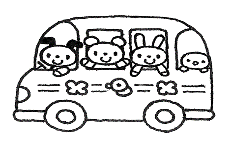 （記入例）・熱が下がったので登園させます。様子を見て下さい。・子どもの園の生活はどんな様子でしょうか？教えて下さい。④一斉のお昼寝はありません3～5歳児のクラスでは、一斉のお昼寝の時間はありません。但し、お子様の状態によって、お昼寝が必要な場合は、個々で対応しています。⑤土曜日保育・夏期保育（お盆前後）について　土曜保育は、本園・分園中央の合同で、本園の保育室（印西市松崎）で行います。8月のお盆前後は、出来る限り家庭保育をお願いしています。仕事により保育が必要なお子様のみ、土曜日保育と同様合同で本園の保育室（印西市松崎）で行います。　その際、職員もシフトを組んで保育しますので、ご了承下さい。⑥諸費用について(※多少前後します)≪毎月の諸費用≫下記の２本立てで、諸費用を請求致します。下記の日に、郵便局口座から引き落とされます。（１）毎月1日…特別コース授業料、公文授業料、追加注文（道具等）（２）翌月15日…①～⑥の利用が発生した時の合計金額です。　　　　　　　　①時間外を利用した時の費用　②ICカードをかざし忘れた時のペナルティ料　　③19：01以降の費用　　　　　　　　④18：15以降のおやつ代　月額1150円　　　　　　　　⑤給食費　　　　　　　　⑥行事費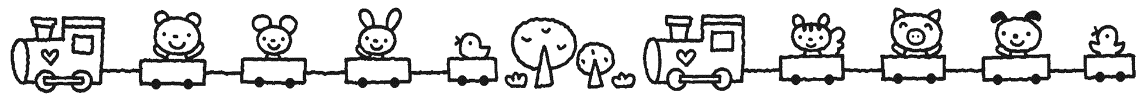 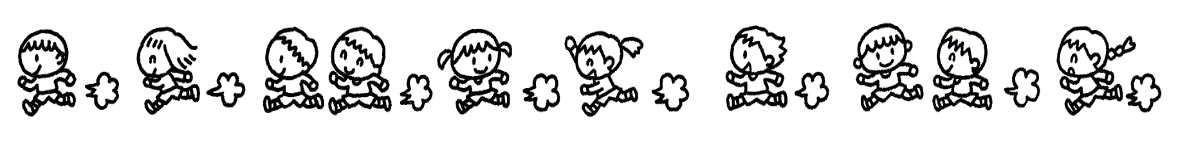 A.本園はミッションスクールです　ミッションの精神に基づき、讃美やお祈りを致します。B.保育内容と送迎場所についてC.アレルギーがあるお子様についてアレルギー除去食の対応が出来ません。お弁当、おやつを家庭から持参して頂きます。途中からアレルギーになってしまった場合は、その翌日からお弁当持ちになります。※アレルギー解除届（医師のサイン）の提出後、給食を食べることが出来ます。D.給食(１食 440円)の選択が出来ます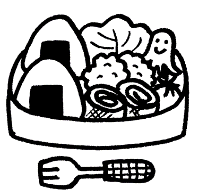 　㈱ラクラクによる外部委託自園給食を提供しています。　「全給食・週３回給食・全弁当」から選べます。原則として個人に合わせた食物アレルギーの対応はしておりません。食物アレルギーのあるお子様は、お弁当をご持参下さい。E.運動発表会・クリスマス礼拝祝会について（予定）　運動発表会…6月、幼稚園児と合同で本園の園庭内ハッピードームで行います。　クリスマス礼拝祝会…12月、栄町ふれあいプラザで行います。※今年度はコロナウイルスの影響で、クラスごとの発表に変更しています。分園中央(年少～年長児)について・アルカサール学童と同じ施設です。・アルカサールへ登園後、バスでしおん保育園本園（松崎）へ行き、交流保育終了後、アルカサールへ戻ってきます。（※体調不良の時のお迎え場所は、本園（松崎）までお願い致します。）・本園（松崎）から戻ってきてからは、制作・自由遊び（室内）をして過ごします。・バス停の場所は、園見学の時にお知らせ致します。・駐車場は、15分以内は無料です。超過した場合は有料となります。　職員とご挨拶後、10分以内に退出をお願い致します。・夏期保育（お盆前後）は、本園（松崎）まで送迎して下さい。園バスはありません。説明後、分からない所や質問等ありましたら、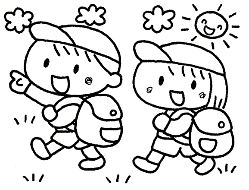 　　　　　　　下記へお問い合わせください。★本園　事 務 所：0476-46-1329対応時間：10:00～16:00担　　当：小原秀一・小原敬子・西村慶子内容費用制服体操服（夏冬一式）28,000円前後道具一式35,000円前後本園(しおん保育園)希望分園中央(年少～年長児)　希望保育内容教育活動、諸行事、特別コース（選択制）公文式学習（選択制）、昼食、外遊び等、保育園児と幼稚園児と、一緒に行います。本園への園外保育の範囲内で、教育活動、諸行事、特別コース（選択制）公文式学習（選択制）、昼食、外遊び等、保育園児と幼稚園児と、一緒に行います。送迎場所原則、保護者の方(又は、代理の方)が、本園までお子さんの送迎をして下さい。幼稚園バスはご利用できませんので、ご了承下さい。原則、保護者の方（又は、代理の方）が、分園中央（年少～年長児）までお子さんの送迎をして下さい。